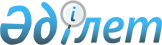 Қазақстан Республикасы Экономика және бюджеттiк жоспарлау министрлігіне аккредитивтер ашу және олардың қолданылу мерзiмдерiн ұзарту туралыҚазақстан Республикасы Үкіметінің 2004 жылғы 21 желтоқсандағы N 1349 Қаулысы

      Қазақстан Республикасының Үкiметi  ҚАУЛЫ ЕТЕДI: 

      1. Республикалық бюджет комиссиясының: 

      1) Қазақстан Республикасы Экономика және бюджеттiк жоспарлау министрлiгiне 002 "Мемлекеттiк басқарудың ахуалдық жүйесiн құру" республикалық бюджеттiк бағдарлама бойынша "Бұлақ Group" жауапкершiлiгi шектеулi серiктестігімен жасасқан 2004 жылғы 17 қыркүйектегi N 89 және "Интегрис" жабық акционерлiк қоғамымен жасасқан 2004 жылғы 3 желтоқсандағы N 124 шарттар бойынша аккредитивтер (бұдан әрi - аккредитивтер) ашу туралы; 

      2) аккредитивтердiң қолданылу мерзiмдерiн 2005 жылғы 15 наурызға дейiн ұзарту туралы ұсынысына келiсiм берiлсiн. 

      2. Қазақстан Республикасы Экономика және бюджеттiк жоспарлау министрлiгi осы қаулыдан туындайтын өзге де шараларды қабылдасын. 

      3. Осы қаулы қол қойылған күнiнен бастап күшiне енедi.       Қазақстан Республикасының 

      Премьер-Министрі 
					© 2012. Қазақстан Республикасы Әділет министрлігінің «Қазақстан Республикасының Заңнама және құқықтық ақпарат институты» ШЖҚ РМК
				